Herr/Frau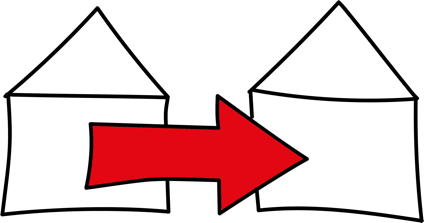 Vorname NachnameStraße HausnummerPLZ Ort		Ort, Tag Monat JahrWir ziehen um!Sehr geehrter Herr Nachname, sehr geehrte Frau Nachname,Ab Datum stehen wir Ihnen an unserem neuen Standort in Straße Hausnummer, PLZ Ort zur Verfügung.Unsere Geschäftszeiten bleiben unverändert.Unsere Geschäftszeiten lauten künftig: GeschäftszeitenFür Sie sind wir selbstverständlich durchgehend erreichbar.Ihr direkter Draht zu uns:TelefonnummerE-Mail-Adresse WebsiteAuf Ihren Besuch an unserem neuen Standort freuen wir uns. Herzliche GrüßeUnterschriftSignaturPS: Sie sind zu unserer offiziellen Eröffnung an unserem neuen Standort natürlich herzlich eingeladen. Alle Details dazu erhalten Sie in Kürze.